TRADIČNÍ POUTNÍ TRIDUUM FARNOSTI A DĚTÍ MARIINÝCHK NAŠÍ PATRONCE SVATÉ FILOMÉNĚ9. - 11. 8. 2014 V KOCLÍŘOVĚ - FARNÍ KOSTEL1. DEN TRIDUA - SOBOTA 9. SRPNA 2014 10 hod. - žehnání nemocných u sv. Filoménky (bolestná tajemství)10.30 hod. poutní mše sv. ke sv. Filoméně 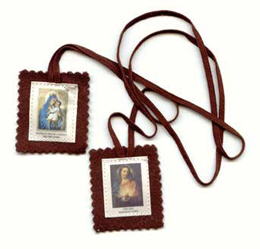 	při které bude připojen obřad oblékání hnědého karmelského škapulíře Panny MarieBěhem polední přestávky můžete využít: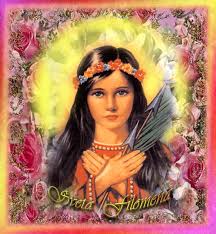 poutní oběd v restauraci Fatimanávštěva ČM Fatimy a areálu sv. Jana Pavla II.posezení v Klášterní kavárně-cukrárnětichá adorace v kostele ČM Fatimyprodejna Pastýř15 hod. u sv. Filoménky - Společná modlitba Korunky Božího Milosrdenství a modlitba Křížové cesty sv. Filomény v poutním areálu 17.30 hod. slavná tajemství sv. růžence								(u hřbitova)18 hod. MŠE SVATÁ – vigilie poutní slavnosti, při které bude obřad oblékání hnědého škapulíře Panny Marie Karmelské(v den přijetí škapulíře je možnost získat plnomocné odpustky)19.30 hod. - Nádvoří ČM Fatimy Koclířov (přístavba Dvou Srdcí) - veřejné promítání dokumentu:„Život s Pannou Marii Fatimskou a sv.Filoménkou v Koclířově“. Následuje beseda	. Dobré občerstvení zajištěno i s možností opékání2. DEN TRIDUA - HLAVNÍ POUTNÍ DEN -  NEDĚLE 10. SRPNA 2014 8.30 hod. - sv. růženec a příležitost ke sv. smíření pro poutníky9 hod. slavná mše sv. ke cti patronky sv. Filoménky - po mši sv. zahájení tradičního procesí obcí se sv. Filoménkou - doprovází dechová hudbaProcesí bude zakončeno v kostele ČM Fatimy a poté bude následovat promenádní koncert na nádvoří Fatimy a společné posezení v přístavbě Dvou Srdcí v klášterní kavárně a cukrárněDále je možnost poutního oběda v restauraci Fatima, prohlídka Fatimy, areálu sv. Jana Pavla II. … 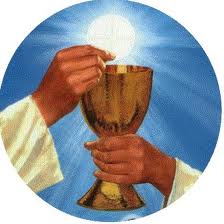 Farní kostel u sv. Filomény11 hod. poutní mše sv. - zakončení Anděl Páně a uctívání relikvií sv. Filomény(polední nabídky oběda, ČM Fatimy-cukrárny-prohlídky aj.)14.30 hod. - modlitba za nemocné ke sv. Filoméně15 hod. poutní mše sv. a zakončení hlavního dne - Te Deum a sv. požehnání3. DEN TRIDUA - SVÁTEK SV. FILOMÉNY - PONDĚLÍ 11. SRPNA 2014 18 hod. společná modlitba sv. růžence u sv. Filomény18.30 hod. MŠE SVATÁ ke cti sv. Filomény za všechny nemocnéMožnost přijet na jednotlivé dny, nebo si rezervovat ubytování v ČM Fatimě na víkend i více dníKontakt: recepce ČMFa , Koclířov 195, PSČ 569 11; e-mail: recepce@cm-fatima.cz nebo tel. 731 646 800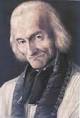 Připojujeme informaci, že následující 1. mariánská sobota s celodenním programem a s víkendem k Božímu Milosrdenství bude 6. září 2014, dopoledne s programem setkání regionu WAF ČR - SvitavskoA mimořádně v pátek 19. 9. 2014 navštíví Koclířov na své pouti ČR vzácná relikvie sv. Jana Maria Vianneye - jeho neporušené SRDCE (program proběhne mezi 9 - 14 hod.)